                  ________________________________________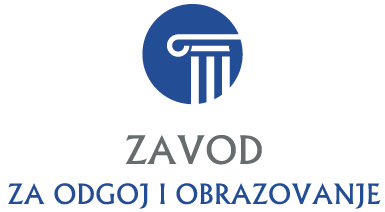                              Ime i prezime podnositelja zahtjeva                  ________________________________________                                                   Adresa                                    ______________________                                                                                                                    Kontakt telefon
Javna ustanova Zavod za odgoj i obrazovanjeStjepana Radića 37 b, 88 220 Široki BrijegPREDMET: Zahtjev za pristup informacijama     U skladu sa Zakonom o slobodi pristupa informacijama Federacije Bosne i Hercegovine, tražim pristup sljedećim informacijama: (Navesti točno koje informacije tražite i opisati ih što je moguće preciznije, tj. zahtjev treba sadržavati dovoljno podataka o prirodi i/ili sadržaju informacija)________________________________________________________________________________________________________________________________________________________________________________________________________________________________________________________________________________________________________________________________________________Način na koji želim pristupiti informaciji (zaokružite): neposredan uvid            2)  umnožavanje informacije           3) slanje informacije na kućnu adresu Molim vas da mi traženu informaciju dostavite u _____ kopiji/a, ukoliko troškovi umnožavanja ne prelaze više od _____ KM, koliko sam spreman/na  platiti.Ukoliko kopiranje tražene informacije iziskuje veće troškove, molim da me o tome izvijestite prije nego što moj zahtjev uzmete u razmatranje.                                                        Datum: __________________                                                                                                                            ______________________                                                                                                                                    Prilog: ___________________                                                                        Potpis podnositelja zahtjeva            ___________________                 ________________________________________                              Ime i prezime podnositelja zahtjeva                 ________________________________________                                                  Adresa                                 ________________________                                                                                                                 Kontakt telefonJavna ustanova Zavod za odgoj i obrazovanjeStjepana Radića 37 b, 88 220 Široki BrijegPREDMET: Zahtjev za pristup osobnim informacijama     U skladu sa Zakonom o slobodi pristupa informacijama Federacije Bosne i Hercegovine, tražim pristup sljedećim informacijama: (Navesti točno koje informacije tražite i opisati ih što je moguće preciznije, tj. zahtjev treba sadržavati dovoljno podataka o prirodi i/ili sadržaju informacija)________________________________________________________________________________________________________________________________________________________________________________________________________________________________________________________________________________________________________________________________________________Način na koji želim pristupiti informaciji (zaokružite): neposredan uvid            2) umnožavanje informacije           3) slanje informacije na kućnu adresuMolim vas da mi traženu informaciju dostavite u _____ kopiji/a, ukoliko troškovi umnožavanja ne prelaze više od ____ KM, koliko sam spreman/na  platiti.Ukoliko kopiranje tražene informacije iziskuje veće troškove, molim da me o tome izvijestite prije nego što moj zahtjev uzmete u razmatranje.                                                        Datum: ________________                                                         ___________________________                                                                                                     Potpis podnositelja zahtjeva/osobe Prilog: ________________                                                             na koju se informacije odnose                ________________                                                      _______________________________                                                                                                Potpis zakonskog zastupnika/punomoćnika*  prilikom predaje ovog zahtjeva potrebno je pokazati identifikacijski dokument s fotografijom** zakonski zastupnik ili punomoćnik je dužan priložiti dokaz o zakonskom zastupanju ili punomoć, kao i kopiju osobnog dokumenta s fotografijom lica na koje se informacije odnose